Поздравляем юбиляров сентября 2022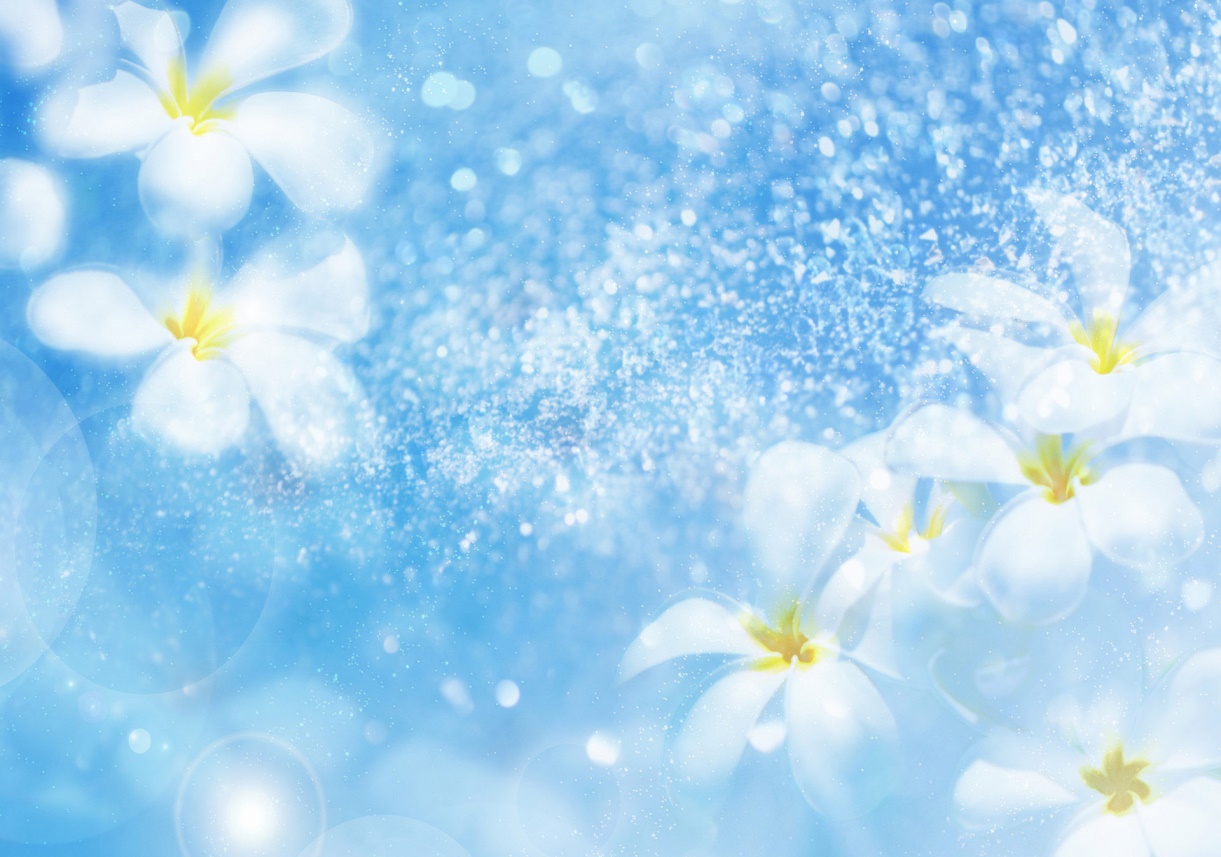 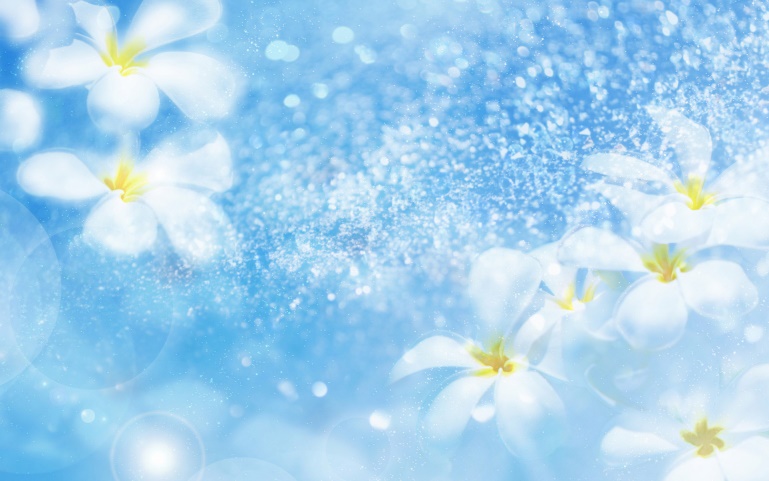 муниципального округа Северный70 летБАЛАКИНА ЛЮБОВЬ КЛАВДИЕВНАБАРАНЕНКО АННА ЯКОВЛЕВНАБЕРНАЦКАЯ ТАТЬЯНА ВИКТОРОВНАБОГДАНОВА ГАЛИНА АЛЕКСАНДРОВНАБЫКОВА ТАТЬЯНА АНАТОЛЬЕВНАГОНЧАРЕНКО ЛИДИЯ ЛЕОНИДОВНАГУЛЬНИК ВАЛЕНТИНА ВАСИЛЬЕВНАЕВСТАФЬЕВ ГРИГОРИЙ КОНСТАНТИНОВИЧЖУКОВА ЛЮДМИЛА ПАВЛОВНАЗУЕВА ЛЮБОВЬ АРСЕНЬЕВНАИВАНОВА ТАТЬЯНА ВАСИЛЬЕВНАИНЯКИНА АЛЛА ТАГОРОВНАКАРПЕНКО ЛЮДМИЛА АЛЕКСАНДРОВНАКАРПОВА СВЕТЛАНА ЯКОВЛЕВНАКЛЕЦКИНА ВЕРА МИХАЙЛОВНАКЛИМОВА ТАТЬЯНА СЕРГЕЕВНАКУЛАГИНА ЛЮБОВЬ НИКОЛАЕВНАМАРЧЕНКО ЕКАТЕРИНА АЛЕКСЕЕВНАМИХАЙЛОВА НАДЕЖДА ПЕТРОВНАНАЧИНКИНА ВАЛЕНТИНА АЛЕКСАНДРОВНАНЕРУЧЕВА НАТАЛЬЯ АЛЕКСАНДРОВНАНОВОСЕЛЬЦЕВ ВЛАДИМИР ИВАНОВИЧОСИПОВ СЕРГЕЙ НИКОЛАЕВИЧПАШКОВА ЛЮБОВЬ АЛЕКСЕЕВНАПЕТРОВА ЕЛЕНА ВЛАДИМИРОВНАПИСАРЕВА ЕВГЕНИЯ МИХАЙЛОВНАПОСЛАВСКАЯ ЕВГЕНИЯ ГЕЛИЕВНАСЕМЕНОВА НАДЕЖДА АЛЕКСЕЕВНАСОБОЛЕВА ЛЮДМИЛА МИХАЙЛОВНАСПЕРАНЦЕВА МАРИНА НИКОЛАЕВНАСТАРОВ ГЕННАДИЙ ДМИТРИЕВИЧСУБАЕВА АЛИЯ РИФАТОВНАТРУБНЯКОВА ИРИНА НИКОЛАЕВНАТЫЧИНСКАЯ ВЕРА НИКОЛАЕВНАЦАРЕВА ГАЛИНА ПАВЛОВНА75 летАБДУРАСОВА ЕКАТЕРИНА АЛЕКСАНДРОВНААНАЩЕНКОВА ЛИДИЯ ИВАНОВНААНТОНОВА НИНА СЕРГЕЕВНАБАРАНОВИЧ ИННЕСА ВАСИЛЬЕВНАБОЛЬШАКОВА ТАТЬЯНА ДМИТРИЕВНАБОРИСКИН АНАТОЛИЙ АНДРЕЕВИЧГАВРИЛОВ ГЕННАДИЙ ГЕОРГИЕВИЧГРИГОРЬЕВА АННА АЛЕКСЕЕВНАГРОМОВА ЕВГЕНИЯ АЛЕКСАНДРОВНАДМИТРИЕВА ЛАРИСА ГЕОРГИЕВНАДМИТРИЕВА НИНА ИВАНОВНАЖДАНОВСКИЙ АЛЕКСАНДР МИХАЙЛОВИЧЖЕЛАНСКАЯ ЛИДИЯ ЛЬВОВНАКИРЕЕВА АЛЕВТИНА ГРИГОРЬЕВНАКОЖАНОВА СВЕТЛАНА НИКОЛАЕВНАКОНОВАЛОВА ТАИСА АЛЕКСАНДРОВНАКРУПЕНЬКОВА ТАТЬЯНА ЮРЬЕВНАКУЗНЕЦОВА НАДЕЖДА МИХАЙЛОВНАКУЛЕЕВА НАДЕЖДА ИВАНОВНАЛЕОНТЬЕВА НАДЕЖДА СЕРГЕЕВНАНЕДЗВЕЦКИЙ ВИКТОР КАРЛОВИЧНЕЧАЕВА НАДЕЖДА ЕГОРОВНАОРЛОВ АЛЕКСЕЙ ПЕТРОВИЧПАРКИНЕН НАТАЛИЯ КОНСТАНТИНОВНАПЕЛЕНИЦИНА ТАМАРА ИВАНОВНАРУМЯНЦЕВА ИННА ВАСИЛЬЕВНАРУПАСОВА ЛЮДМИЛА НИКОЛАЕВНАСЕРОВА ЕВГЕНИЯ ФЕДОРОВНАСОБОЛЕВ ГЕННАДИЙ ИВАНОВИЧСПИРИДОНОВА ЕЛЕНА ПОЛИКАРПОВНАСТАРОДВОРСКАЯ АННА ВАСИЛЬЕВНАСТАРОСТИНА ВЕРА БОРИСОВНАСУДИЛОВСКАЯ ВЕРА ГРИГОРЬЕВНАСУМРЯКОВА ЛИДИЯ ВАСИЛЬЕВНАТЕРЕБЕНИНА ЛЮДМИЛА СЕМЕНОВНАФЕДОРУК ГЕННАДИЙ НИКОЛАЕВИЧФИЛОСОФОВ КОНСТАНТИН СЕРГЕЕВИЧЧЕСНОКОВА ВАЛЕНТИНА ЯКОВЛЕВНАЩЕРБАТЫХ ЕВГЕНИЯ НИКОЛАЕВНАЯКОВЛЕВА НАТАЛЬЯ ИВАНОВНАЯРВА МАРИЯ ГЕННАДЬЕВНА80 летБОЛЬ ВАЛЕРИЙ ГЕОРГИЕВИЧКРИТ ИВАН ИОСИФОВИЧКРУПСКАЯ ТАТЬЯНА ГРИГОРЬЕВНАКУЗНЕЦОВА АЛИНА ИВАНОВНАЛЕБЕДЕВ СЕРГЕЙ БОРИСОВИЧПЛАТОНОВА ТАМАРА ВАСИЛЬЕВНАСАВКО СВЕТЛАНА ДМИТРИЕВНАСАЛТЫКОВА АЙЛИ ПАВЛОВНАСИДОРОВА ВАЛЕНТИНА АЛЕКСАНДРОВНАТИХОМИРОВА ГАЛИНА СЕМЕНОВНАШАШКИН ВАЛЕРИЙ МАТВЕЕВИЧ85 летАВЕРЬЯНОВА РАИСА СТЕПАНОВНАБАЗДРОВ ИГОРЬ ИВАНОВИЧБЕЛОВА СВЕТЛАНА ВАСИЛЬЕВНАБЛЕЗЭ ТАМАРА ГРИГОРЬЕВНАБОГОМОЛОВА КИРА ВАСИЛЬЕВНАБУРКОВА НИНА АЛЕКСЕЕВНАВАСИЛЕВСКАЯ ЛЮБОВЬ ВЛАДИМИРОВНАВИНОГРАДОВА НАТАЛЬЯ ВАСИЛЬЕВНАГРАЧЕВА НИНА МИХАЙЛОВНАЖУРАВЛЕВ АЛЕКСАНДР НИКОЛАЕВИЧИВАНЮК ВЕРА ВЛАДИМИРОВНАКОЛОБКОВ БОРИС АЛЕКСАНДРОВИЧКОРНИЛОВА НАТАЛИЯ ПАВЛОВНАКРИТ ЖАННА НИКОЛАЕВНАКРУКЛЕ НАТАЛИЯ ВЛАДИМИРОВНАЛАВРЕНЮК ЛЮДМИЛА ФЕОФИЛОВНАЛАРИОНОВА ГАЛИНА ПАВЛОВНАМОЛОТКОВА ЛЮДМИЛА АЛЕКСАНДРОВНАНЕМОШКАЛОВ ВАСИЛИЙ СТЕПАНОВИЧПАВЛИКОВА ТАМАРА ПЕТРОВНАСАЛЬНИКОВА РАИСА ПЕТРОВНАЯХОНТОВА НИНА АЛЕКСАНДРОВНА90 лет БОЛЬШАКОВА ЗОЯ ВАСИЛЬЕВНАВАСИЛЬЕВ ВИТАЛИЙ АНАТОЛЬЕВИЧКОТЛЯР ИННА КУЗЬМИНИЧНАСАХАНЕНКОВА ОЛЬГА ЕВКОВНАСВЯТАЯ ЛЮДМИЛА ПЕТРОВНАТАДЖИБАЕВА ВАЛЕНТИНА МИХАЙЛОВНАЯКИМЕНКО ВАЛЕНТИНА БОРИСОВНА95 летНЕГИНСКАЯ РАИСА ЮДОВНА